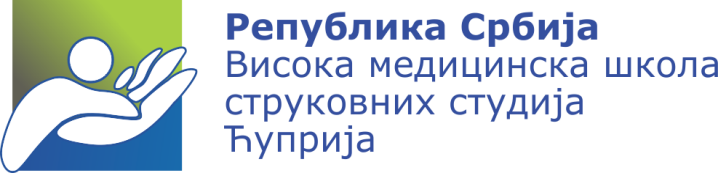 Анализа резултата анкете спроведене 27.01.2015. годинекод студената који су дипломирали у периоду од 29.06.2014.-27.01.2015.године Основне струковне студијеСтруковна медицинска сестра Струковни физиотерапеут Струковни козмеичар естетичарСтруковна медицинска сестра – бабицаСтруковни фармацеутски техничарСпецијалистичке струковне студијеСпецијалиста струковна медицинска сестра Стари програмСтари програмУкупне просечне оцене на свим студијским програмимаСтудијски програмДипломирало Анкетирано%Просечно трајање студијаСтруковна медицинска сестра915257,14%3,23Струковни физиотерапеут634977,78%3,35Струковни козмеичар естетичар111090,91%3,50Струковна медицинска сестра - бабица13753,85%3,00Струковни фармацеутски техничар171376,47%3,00Укупно19513167,18%3,26Студијски програмГодина уписаГодина уписаГодина уписаГодина уписаПросечна оцена током студијаПросечна оцена током студијаПросечна оцена током студијаПросечна оцена током студијаСтудијски програм20082009201020116-77-88-99-10Струковна медицинска сестра11743229192Струковни физиотерапеут031135226125Струковни козмеичар естетичар11081511Струковна медицинска сестра - бабица00070610Струковни фармацеутски техничар000130661Укупно2518106572399Анкетирано  52 од 91 студента57%Којом оценом оцењујете Ваше задовољство током студија?3,67Којом оценом овењујете интерактивност наставе?3,38Колико Вас настава подстиче на креативност и самосталност у раду?3,53Којом оценом процењујете неопходност увођења нових педмета на Вашем студијском програму ради иновације знања и вештина?3,65Колико Вам практичне вежбе помажу у оспособљавању за самосталан рад?3,42У којој мери сматрате да Вам је стручна пракса пред завршни рад помогла у изради самог завршног рада и овладавању вештинама из дате области?3,56Како оцењујете утицај стручне праксе на употпуњавање Ваших вештина и способности?3,92Уопште узев, колико Вам стечено знање и вештине омогућавају самосталан рад?3,79Да ли се осећате способним да одмах кренете са самосталним радом?3,85                        Коначна просечна оцена3,64Више разумевања за студенте у радном односу.Потребно је више вежби на којима ће се стећи вештине јер пракса је пракса. Нека нам школа помогне да нам се дипломе признају како би Комора мед.сестара техничара могла омогућити лиценце за рад. Ако нема лиценце, диплома се не важи и нема коефицијента, ни веће плате, ни боље сатисфакције за рад.Бољи однос професор-студент, већа коректност и да помажу уколико виде да се уплашио и да се заблокирао. / Бољи однос професора према студентима.Променити референтску службу.Нека нам школа помогне да нам се дипломе признају како би Комора мед.сестара техничара могла омогућити лиценце за рад. Ако нема лиценце, диплома се не важи и нема коефицијента, ни веће плате, ни боље сатисфакције за рад.Стручна прекса би требало да се обавља под надзором професора.Анкетирано  49 од 63 студента78%Којом оценом оцењујете Ваше задовољство током студија?4,06Којом оценом овењујете интерактивност наставе?3,90Колико Вас настава подстиче на креативност и самосталност у раду?3,94Којом оценом процењујете неопходност увођења нових педмета на Вашем студијском програму ради иновације знања и вештина?4,04Колико Вам практичне вежбе помажу у оспособљавању за самосталан рад?4,27У којој мери сматрате да Вам је стручна пракса пред завршни рад помогла у изради самог завршног рада и овладавању вештинама из дате области?4,31Како оцењујете утицај стручне праксе на употпуњавање Ваших вештина и способности?4,35Уопште узев, колико Вам стечено знање и вештине омогућавају самосталан рад?4,22Да ли се осећате способним да одмах кренете са самосталним радом?4,24                        Коначна просечна оцена4,15Бржи рад студентске службе. /Све похвале./ Задовољна сам релативно.Више стручних предмета, избацити статистику, информатику и још неке без везе предмете.Дођох, видех, заврших./ Омогућити више праксе студентима. Одличан је рад у бањи.Увођење више стручних предмета и праксе.Требало би мало болје усагласити критеријуме међу професорима и више поштовања Болоње. Похвала професорима стручних предмета на смеру струковни физиотерапеут.Увести више праксе.Анкетирано  10 од 11 студентаАнкетирано  10 од 11 студента91%Којом оценом оцењујете Ваше задовољство током студија?3,56Којом оценом овењујете интерактивност наставе?3,44Колико Вас настава подстиче на креативност и самосталност у раду?3,78Којом оценом процењујете неопходност увођења нових педмета на Вашем студијском програму ради иновације знања и вештина?4,22Колико Вам практичне вежбе помажу у оспособљавању за самосталан рад?4,22У којој мери сматрате да Вам је стручна пракса пред завршни рад помогла у изради самог завршног рада и овладавању вештинама из дате области?4,00Како оцењујете утицај стручне праксе на употпуњавање Ваших вештина и способности?4,00Уопште узев, колико Вам стечено знање и вештине омогућавају самосталан рад?3,89Да ли се осећате способним да одмах кренете са самосталним радом?3,60                        Коначна просечна оцена3,86Анкетирано  7  од 13  студента54%Којом оценом оцењујете Ваше задовољство током студија?3,71Којом оценом овењујете интерактивност наставе?3,00Колико Вас настава подстиче на креативност и самосталност у раду?2,57Којом оценом процењујете неопходност увођења нових педмета на Вашем студијском програму ради иновације знања и вештина?3,43Колико Вам практичне вежбе помажу у оспособљавању за самосталан рад?2,57У којој мери сматрате да Вам је стручна пракса пред завршни рад помогла у изради самог завршног рада и овладавању вештинама из дате области?3,43Како оцењујете утицај стручне праксе на употпуњавање Ваших вештина и способности?3,57Уопште узев, колико Вам стечено знање и вештине омогућавају самосталан рад?3,00Да ли се осећате способним да одмах кренете са самосталним радом?3,14                        Коначна просечна оцена3,16Практичне вежбе су 0.Моје критике се односе на Биљану Илић чија је настава досадна а поготову њено нереално оцењивање које нема везе са критеријумима које је сама поставила. Иначе даје и уписује оцене без консултације са проф.Љиљаном Антић. Таквих професора треба да буде мање јер урушује углед школе. Све похвале за проф. Љиљану Антић и њен метод предавања и оцењивања јер тражи управо оно знање које нам је потребно за даљи рад у струци.Моје критике се односе на однос теоријске и практичне наставе, потребно је много више праксе. Моје критике се односе на однос теоријске и практичне наставе, потребно је много више праксе. Анкетирано  13  од 17  студентаАнкетирано  13  од 17  студента76%Којом оценом оцењујете Ваше задовољство током студија?4,46Којом оценом овењујете интерактивност наставе?4,15Колико Вас настава подстиче на креативност и самосталност у раду?4,15Којом оценом процењујете неопходност увођења нових педмета на Вашем студијском програму ради иновације знања и вештина?4,38Колико Вам практичне вежбе помажу у оспособљавању за самосталан рад?4,46У којој мери сматрате да Вам је стручна пракса пред завршни рад помогла у изради самог завршног рада и овладавању вештинама из дате области?4,69Како оцењујете утицај стручне праксе на употпуњавање Ваших вештина и способности?4,62Уопште узев, колико Вам стечено знање и вештине омогућавају самосталан рад?4,38Да ли се осећате способним да одмах кренете са самосталним радом?4,31                        Коначна просечна оцена4,40Драго ми је што сам била део ове установе, упознала сам драге људе и професоре, али постоји веома велика недоумица, а то је да је школа акредитована, а наша диплома је неважећа и не дозвољавају нам да радимо. Па бих само тела објашњење о овој контрадикторности. Унапред захвални студенти!Поред свих лепих утисака током школовања, једино што замерам јесте то да нам диплома није призната и очекујемо да нам изнесете Ваш став у вези тога.Све похвале за тим  професора на мом смеру.Студијски програмДипломиралоАнкетирано%Година уписаПросечна оцена на студијамаТрајање студијаСпецијалиста струковна медицинска сестра16319%2013/20149-101Анкетирано  3 од 16  студента19%Којом оценом оцењујете Ваше задовољство током студија?4,67Којом оценом овењујете интерактивност наставе?4,33Колико Вас настава подстиче на креативност и самосталност у раду?4,33Којом оценом процењујете неопходност увођења нових педмета на Вашем студијском програму ради иновације знања и вештина?5,00Колико Вам практичне вежбе помажу у оспособљавању за самосталан рад?4,00У којој мери сматрате да Вам је стручна пракса пред завршни рад помогла у изради самог завршног рада и овладавању вештинама из дате области?4,00Како оцењујете утицај стручне праксе на употпуњавање Ваших вештина и способности?4,00Уопште узев, колико Вам стечено знање и вештине омогућавају самосталан рад?4,67Да ли се осећате способним да одмах кренете са самосталним радом?4,67                        Коначна просечна оцена4,41Дипломирало у периоду од 29.06.2014-27.01.2015АнкетираноГодина уписаГодина уписаГодина уписаГодина уписаГодина уписаПросечна оцена током студијаПросечна оцена током студијаПросечна оцена током студијаПросечна оцена током студијаПросечно трајање студијаДипломирало у периоду од 29.06.2014-27.01.2015Анкетирано200120022004200520066-77-88-99-10Просечно трајање студија62   19         31%                              22347412109,05Анкетирано  19  од 62  студента31%Којом оценом оцењујете Ваше задовољство током студија?4,05Којом оценом овењујете интерактивност наставе?3,95Колико Вас настава подстиче на креативност и самосталност у раду?3,68Којом оценом процењујете неопходност увођења нових педмета на Вашем студијском програму ради иновације знања и вештина?3,94Колико Вам практичне вежбе помажу у оспособљавању за самосталан рад?3,95У којој мери сматрате да Вам је стручна пракса пред завршни рад помогла у изради самог завршног рада и овладавању вештинама из дате области?4,33Како оцењујете утицај стручне праксе на употпуњавање Ваших вештина и способности?4,29Уопште узев, колико Вам стечено знање и вештине омогућавају самосталан рад?4,33Да ли се осећате способним да одмах кренете са самосталним радом?4,37                        Коначна просечна оцена4,10Анкетирано  157  од 273  студентаАнкетирано  157  од 273  студента58%Којом оценом оцењујете Ваше задовољство током студија?3,92Којом оценом овењујете интерактивност наставе?3,69Колико Вас настава подстиче на креативност и самосталност у раду?3,71Којом оценом процењујете неопходност увођења нових педмета на Вашем студијском програму ради иновације знања и вештина?3,93Колико Вам практичне вежбе помажу у оспособљавању за самосталан рад?3,82У којој мери сматрате да Вам је стручна пракса пред завршни рад помогла у изради самог завршног рада и овладавању вештинама из дате области?3,99Како оцењујете утицај стручне праксе на употпуњавање Ваших вештина и способности?4,10Уопште узев, колико Вам стечено знање и вештине омогућавају самосталан рад?4,01Да ли се осећате способним да одмах кренете са самосталним радом?4,04                        Коначна просечна оцена3,91Студијски програмСФТСМСБСКЕСФСМСАнкетирано  76%54%91%78%57%Којом оценом оцењујете Ваше задовољство током студија?4,463,713,564,063,67Којом оценом овењујете интерактивност наставе?4,153,003,443,903,38Колико Вас настава подстиче на креативност и самосталност у раду?4,152,573,783,943,53Којом оценом процењујете неопходност увођења нових педмета на Вашем студијском програму ради иновације знања и вештина?4,383,434,224,043,65Колико Вам практичне вежбе помажу у оспособљавању за самосталан рад?4,462,574,224,273,42У којој мери сматрате да Вам је стручна пракса пред завршни рад помогла у изради самог завршног рада и овладавању вештинама из дате области?4,693,434,004,313,56Како оцењујете утицај стручне праксе на употпуњавање Ваших вештина и способности?4,623,574,004,353,92Уопште узев, колико Вам стечено знање и вештине омогућавају самосталан рад?4,383,003,894,223,79Да ли се осећате способним да одмах кренете са самосталним радом?4,313,143,604,243,85Коначна просечна оцена4,403,163,864,153,64